WHIPLASH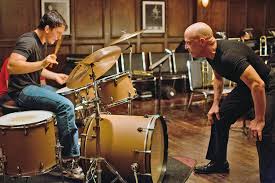 Grown–up’s Movie:HISHERAVG1. Appropriate levels of sexuality?7.57.57.52. Appropriate levels of language?6663. Appropriate levels of violence?1010104. Entertainment value for females?7.57.57.55. Entertainment value for males?7776. Teaching moments, role models, moral of story?9997. Is it a “classic”? (Replay value?)109.59.758. Audio/Visual effects?8889. Not too cliché (unique and witty, not too slapstick)77.57.2510. Climax/Resolution/Ending?888GRAND TOTALS:80%